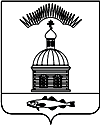 АДМИНИСТРАЦИЯ МУНИЦИПАЛЬНОГО ОБРАЗОВАНИЯ ГОРОДСКОЕ  ПОСЕЛЕНИЕ ПЕЧЕНГА ПЕЧЕНГСКОГО РАЙОНА МУРМАНСКОЙ ОБЛАСТИПОСТАНОВЛЕНИЕот 06 декабря 2016 г.                                                                                                № 275  п. ПеченгаВ соответствии со ст.14 Федерального закона от 06.10.2003 года № 131-ФЗ «Об общих принципах организации местного самоуправления в Российской Федерации»,  постановлением администрации муниципального образования городское поселение Печенга от 25.01.2016 года № 23 «Об утверждении Порядка разработки, реализации и оценки эффективности муниципальных программ муниципального образования городское поселение Печенга», руководствуясь Уставом муниципального образования городское поселение Печенга Печенгского района Мурманской области, администрация муниципального образования городское поселение Печенга,ПОСТАНОВЛЯЕТ:Утвердить муниципальную программу «Формирование, эффективное использование, распоряжение и содержание муниципального имущества, муниципального образования городское поселение Печенга Печенгского района Мурманской области на 2017 год», согласно приложению к настоящему постановлению.Настоящее постановление вступает в силу со дня его опубликования (обнародования).Настоящее постановление опубликовать в соответствии с Порядком опубликования (обнародования) муниципальных правовых актов органов местного самоуправления городского поселения Печенга.Контроль за исполнением настоящего постановления возложить на заместителя главы администрации муниципального образования городское поселение Печенга.Глава администрациимуниципального образованиягородское поселение Печенга 				                         Н. Г. Жданова                                                                              Приложение к Постановлению администрации                                                                                   муниципального образования                                                                                 городское поселение Печенга от  «06» декабря 2016 г  № 275   Муниципальная  программа«Формирование, эффективное использование, распоряжение и содержание муниципального имущества муниципального образования городское поселение Печенга Печенгского района Мурманской области на 2017 год»п. Печенга 2016г.ПАСПОРТ ПРОГРАММЫХарактеристика проблемы и обоснованиенеобходимости ее решения программными методамиОсновные понятия и термины:Муниципальное имущество — это имущество, предназначенное для решения вопросов местного значения, осуществления отдельных государственных полномочий, переданных органам местного самоуправления, в случаях, установленных федеральными законами и законами субъектов РФ.Регистрация права собственности - это документально подтвержденное  право  на  владение  той  или  иной  собственностью,  проведенное  государственным  регистрационным  органом согласно законодательству РФ.Муниципальная казна — Средства местного бюджета и иное муниципальное имущество, не закрепленное за муниципальными предприятиями и учреждениями, составляют муниципальную казну соответствующего городского, сельского поселения или другого муниципального образования.В соответствии с Федеральным законом от 06.10.2003 № 131-ФЗ «Об общих принципах организации местного самоуправления в Российской Федерации» экономическую основу местного самоуправления составляет  имущество, которое находится в муниципальной собственности.В состав муниципальной казны входит имущество, необходимое для решения вопросов местного значения, включая и муниципальные земли, а также имущество, предназначенное для обеспечения деятельности органов местного самоуправления, муниципальных предприятий и учреждений.Владение, пользование и распоряжение имуществом требует объективных и точных сведений о составе, количестве и качественных характеристиках имущества.Эффективное управление и распоряжение муниципальной собственностью не может быть осуществлено без построения целостной системы учета имущества, а также его правообладателей - хозяйствующих субъектов. Одним из важнейших условий эффективного управления муниципальной собственностью является наличие правоустанавливающих и право подтверждающих документов, ведение единого, полного учета объектов собственности МО г.п. Печенга.Надлежащее оформление права собственности, своевременная техническая инвентаризация объектов недвижимости, находящихся в собственности МО г.п. Печенга, являются залогом целостности имущества МО г.п. Печенга Печенгского района Мурманской области.Согласно функциям и задачам ОМИ эффективность управления муниципальным имуществом можно оценивать следующими показателями:1. социальной эффективности, учитывающей социальные последствия управления муниципальной собственностью;2. коммерческой эффективности или финансовой эффективности, учитывающей финансовые последствия реализации и управления муниципальной собственностью;3. бюджетной эффективности, отражающей финансовые поступления в бюджет МО г.п. Печенга от использования муниципальной собственности;4. экономической эффективности, учитывающей затраты и результаты, связанные с управлением муниципальной собственностью.Цель и задачи ПрограммыЦелями управления муниципальным имуществом МО г.п. Печенга на 2017 год являются:основные направления реализации указанных целей;основные виды и предполагаемый размер доходов от управления и распоряжения муниципальной собственностью;основные виды расходов на управление и распоряжение муниципальной собственностью;основные мероприятия по достижению поставленных целей.Реформирование правоотношений в сфере недвижимости включает проведение следующих мероприятий:применение современных форм управления и распоряжения объектами муниципальной собственности;соответствие состава муниципального имущества функциям органов местного самоуправления.Основной целью Программы является формирование и эффективное управление МО г.п. Печенга.Достижение поставленной цели возможно при условии выполнения следующих задач:Осуществление полномочий по вовлечению объектов собственности МО г.п. Печенга в хозяйственный оборот.Полномочия собственника при вовлечении объектов муниципальной собственности в гражданско-правовой оборот заключаются в осуществлении оценки объектов муниципальной собственности, обеспечении защиты имущественных интересов МО г.п. Печенга в судах общей юрисдикции и арбитражных судах, приобретении земельных участков из земель сельскохозяйственного или иного назначения, необходимых для реализации полномочий органов местного самоуправления.Совершенствование системы учета объектов собственности МО г.п. Печенга.Совершенствование системы учета объектов собственности МО г.п. Печенга осуществляется путем подготовки документации, необходимой для учета объектов недвижимости, управления ими и сделок с указанными объектами, что в свою очередь предполагает проведение технической инвентаризации объектов недвижимости и регистрации прав на них. Ведения единого, полного учета объектов собственности МО г.п. Печенга, получения достоверных и систематизированных сведений о них посредством оснащения рабочих мест специалистов, ведущих учет имущества, программно-техническими комплексами и техническими средствами.Своевременный анализ использования имущества и оценка затрат на владение, распоряжение имуществом МО г.п. Печенга позволит выработать более эффективные варианты управления имуществом, а также своевременно определить потребность в ремонтных работах по сохранению недвижимого имущества. Именно поэтому вопросы обеспечения высокоэффективного и рационального использования муниципального имущества становятся одной из важнейших социально-экономических задач. Ожидаемые результаты и целевые индикаторы Программы для цели и каждой задачи Программы определены целевые индикаторы и их значения на 2017 год. Описание целевых индикаторов Программы приведено в приложении № 1 к настоящей Программе.Результаты реализации Программы предполагает получение следующих результатовРеализация Программы предполагает получение следующих результатов:Проведение технической инвентаризации объектов, находящееся в казне МО г.п. Печенга, а так же объектов переданных в оперативное управление предприятиям и муниципальным учреждениям МО г.п. Печенга.Регистрация прав собственности (внесение изменений в свидетельство о государственной регистрации прав собственности) МО г.п. Печенга на объекты недвижимости.Осуществление оценки рыночной стоимости объектов собственности МО г.п. Печенга, вовлекаемых в сделки.Увеличение числа объектов для предоставления их в аренду и на продажу путем выявления неиспользуемых площадей.Увеличение доходов бюджета МО г.п. Печенга на основе эффективного управления муниципальным имуществом.Перечень программных мероприятий, сроки их реализации, информация о необходимых ресурсах и показатели результативности приведены в приложениях № 2,3 к настоящей Программе.Реализация Программы рассчитана в течении 2017 года.Социальные, экономические и иные последствия реализации Программы, риски ее реализации совокупный социально-экономический эффект от реализации Программы достигается за счет проведения структурных изменений в экономике, позволяющих обеспечить эффективное использование собственности МО г.п. Печенга. Прямой экономический эффект от реализации программных мероприятий состоит в увеличении доходов бюджета МО г.п. Печенга за счет роста поступлений доходов от распоряжения и использования собственности МО г.п. ПеченгаДополнительным эффектом от реализации Программы будет активизация сделок на рынке недвижимости, создание благоприятного делового климата и рост объемов инвестиций в реальный сектор экономики под гарантии прав на недвижимость, обеспечение оперативности и качества принятия управленческих решений по распоряжению собственностью МО г.п. Печенга и объектами недвижимости, находящимися в собственности МО г.п. Печенга, за счет внедрения современных информационных технологий и повышения достоверности и полноты информации об объектах собственности МО г.п. Печенга.Обоснование потребности в необходимых ресурсахВ целях обоснования ресурсного обеспечения, необходимого для реализации Программы, проведен анализ цен по муниципальным контрактам, заключенным в 2016 году по итогам проведения открытых аукционов.Средняя стоимость оценочных работ по одному объекту недвижимости, заключенных по муниципальным контрактам в 2016 году, составила 3,5 тыс. руб.Сумма работ по проведению технической инвентаризации объектов недвижимого имущества вновь выявленных объектов недвижимого имущества и находящихся в собственности МО г.п. Печенга  составит 100 тыс. руб.В целях предупреждения угрозы наступления несчастных случаев и нанесения травм гражданам, разрушению здания и несанкционированному проникновению внутрь здания посторонних лиц заложены средства на ограничение доступа в расселенный многоквартирный дом по улице Шабалина 4 (заполнение оконных проемов здания, установка дверей на подъезды) в размере 600,0 тыс. руб..Таким образом, собственных средств на выполнение программных мероприятий в 2017 году предусмотрено в сумме 1 760 тыс. руб..Финансирование расходов на реализацию Программы осуществляется в порядке, установленном для исполнения местного бюджета, в пределах ассигнований, предусмотренных в бюджете МО г.п. Печенга на соответствующий финансовый год.Механизм реализации ПрограммыПрограмма реализуется в рамках законодательства Российской Федерации, Мурманской области и нормативных правовых актов МО г.п. Печенга.ОМИ и ФиНО являются ответственными исполнителями Программы:ОМИ: - осуществляет текущее исполнение мероприятий Программы, подготовку в установленном порядке отчетности по реализации Программы;- проводит мониторинг реализации программных мероприятий;- осуществляет подготовку предложений по корректировке Программы.ФинО: - обеспечивает выделение финансовых средств на субсидирование и компенсацию расходов соисполнителей на реализацию программных мероприятий.ОМИ и ФинО: - с учетом выделяемых на реализацию Программы финансовых средств в установленном порядке принимают меры по уточнению целевых показателей по программным мероприятиям, механизму реализации Программы, составу соисполнителей.Реализация программных мероприятий осуществляется путем совместной деятельности исполнителя и соисполнителей Программы.Существует ряд внешних рисков, которые способны повлиять на реализацию Программы:  - изменение действующего законодательства; - сокращение бюджетного финансирования. Следствием указанных причин может явиться итоговое изменение как количественных, так и финансовых показателей выполнения мероприятий Программы.Механизм минимизации рисков – оперативное реагирование на изменение законодательства, своевременная корректировка распределения средств. Корректировка и перераспределение финансовых средств на реализацию мероприятий Программы (в том числе по результатам конкурсных мероприятий) осуществляется ФинО, с учетом предложений исполнителя Программы.Внутренние риски при реализации Программы: - при размещении муниципальных заказов согласно Федеральному закону от 05.04.2013 № 44-ФЗ «О контрактной системе в сфере закупок товаров, работ, услуг для обеспечения государственных и муниципальных нужд» часть муниципальных контрактов может быть не заключена в связи с отсутствием претендентов. Проведение повторных процедур приведет к изменению сроков исполнения программных мероприятий; - заключение муниципальных контрактов с организациями, которые окажутся неспособными исполнить обязательства по контрактам.Механизм минимизации внутренних рисков – своевременное внесение необходимых корректировок в Программу и документацию, подготавливаемую для реализации программных мероприятий.Подготовка и представление информации о результатах исполнения Программы, корректировка и дополнение мероприятий Программы, в том числе перечня объектов и объема необходимых работ, осуществляется ОМИ и соисполнителями Программы.Приложение №1Показатели (индикаторы) выполнения ПрограммыПриложение 2Перечень программных мероприятийс показателями результативности выполнения мероприятий<1> - перечисляются задачи Программы, указываются мероприятия Программы в рамках поставленных задач;<2> - устанавливается конкретный срок исполнения мероприятий Программы, например: 1 - 3 кв. 2015 года;<3> - указывается наименование контрольного показателя, определяющего эффективность выполнения мероприятия;Приложение №3Перечень мероприятий муниципальной программы с объемом финансированияВ перечне программных мероприятий используются сокращения:ФБ – федеральный бюджет;ОБ – областной бюджет;МБ – местный бюджет;РБ – районный бюджет;ВБС – внебюджетные средства.  Согласованно:Заместитель главы администрации           _______________________ А.Н. Быстров                                                                                                                                                                        подписьНачальник ФинО                                       _______________________ О.И. Бамбул                                                                                                                                                                        подписьНачальник ОМИ                                          _______________________ А.В. Кузнецов                                                                                                                                                                        подписьНачальник   юридического отдела      _______________________ И.В. Воронцов                                                                                       подпись     Исп. Святенко Ю.С.Рассылка с подписью: 1 – зио; ФиНО – 1; МКУ – для опубликования Цели Программы увеличение доходов бюджета муниципального образования городское поселение Печенга Печенгского района Мурманской области (далее – МО г.п. Печенга) на основе эффективного управления муниципальной собственностью;переход к новой модели управления собственностью, основанной на принципах строгого соответствия состава муниципальной собственности функциям местного самоуправления;развитие механизма передачи прав на муниципальное имущество, получения доходов в местный бюджет;осуществление полномочий по вовлечению объектов муниципальной собственности МО г.п. Печенга в хозяйственный оборот;Задачи Программы проведение мероприятий, в результате которых обеспечивается инвентаризация, паспортизация и оценка объектов недвижимости;проведение мероприятий, в результате которых обеспечивается подготовка документов содержащих сведения, необходимые для осуществления регистрации права собственности на объекты недвижимости, передаваемые в оперативное управление, хозяйственное ведение, по концессионному соглашению и иных вещных прав;проведение мероприятий, в результате которых обеспечивается подготовка документов содержащих сведения, необходимые для приватизации муниципального имущества;осуществление учета и обеспечение контроля за сохранностью и использованием муниципального имуществаЦелевые показатели государственная регистрация права собственности МО г.п. Печенга на объекты недвижимости;количество объектов собственности МО г.п. Печенга, в отношении которых проведена оценка рыночной стоимости;количество технических (кадастровых) паспортов на объекты недвижимости и выписок из ЕГРП на недвижимое имущество и сделок с ним;количество жилых помещений переданных гражданам по договорам приватизации жилых помещенийколичество объектов недвижимого имущества реализованных на конкурсах и аукционах, в соответствии с принятым прогнозным планом приватизации на 2017г.Сроки и этапы реализации Программы<5>   в течение2017 годаФинансовое обеспечение Программы (тыс.    руб.)                              Всего по Программе:       Общий объем финансирования:  1 760 тысяч руб. Источники финансирования: местный бюджетОжидаемые конечные результаты реализации  Программы                                 вовлечение в хозяйственный оборот ранее неучтенных и неиспользуемых объектов, находящихся в собственности МО г.п. Печенга;создание условий для увеличения неналоговых доходов бюджета МО г.п. Печенга;обеспечение эффективного управления и распоряжения собственностью МО г.п. Печенга.Ответственный исполнитель Программы       Отдел муниципального имущества администрации МО г.п. Печенга (далее – ОМИ)Соисполнитель Программы                   финансовый отдел (далее – ФиНО)Адрес размещения Программы на официальном сайте администрации   муниципального образования городское поселение Печенга                        http://pechenga51.ru/admin/mcp/Наименование цели и задачиЦелевые индикаторыЦелевые индикаторыЦелевые индикаторыНаименование цели и задачиНаименованиеЕдиница измеренияЗначения 2017 годОсуществление независимой оценки при определении стоимости объектов в целях их приватизации; при определении рыночной стоимости платы за объекты, арендуемые либо планируемые к передаче в аренду;Количество отчетов независимого оценщикашт.3-15Осуществление государственной регистрации права собственности (внесение изменений) МО г.п. Печенга на объекты недвижимого имущества. Количество свидетельств о государственной регистрации права собственности шт.3Проведение мероприятий по внесению изменений в техническую документацию объектов недвижимости находящихся в собственности МО г.п. Печенга Количество технических паспортовшт.3-10Изготовление технических планов и постановка на ГКН Количество технических плановшт.1-6Увеличение доходов бюджета МО г.п. Печенга на основе эффективного управления муниципальным имуществом.передача в аренду неиспользуемых площадейшт.3Ограничение доступа в расселенный многоквартирный домКоличество объектовшт.1№ п/пПодпрограмма, цели, задачи,  наименованиемероприятия<1>Срокисполнения<2>Наименованиепоказателя<3>Ед.изм.Показатели результативности выполнения                 мероприятий<4>Исполнитель, соисполнитель№ п/пПодпрограмма, цели, задачи,  наименованиемероприятия<1>Срокисполнения<2>Наименованиепоказателя<3>Ед.изм.20171234567Управление имуществом муниципального образованияУправление имуществом муниципального образованияУправление имуществом муниципального образованияУправление имуществом муниципального образованияУправление имуществом муниципального образованияУправление имуществом муниципального образованияЗадача 1. Содержание имущества казныЗадача 1. Содержание имущества казныЗадача 1. Содержание имущества казныЗадача 1. Содержание имущества казныЗадача 1. Содержание имущества казныЗадача 1. Содержание имущества казны1Мероприятия по обеспечению текущего ремонта обектов имущества, входящего в состав объектов муниципальной казныII квартал 2017 годаколичество отремонтированных помещенийшт.1ОМИ2Обследование зданий, строений, сооружений, помещений  на предмет действительного технического состояния и сохранения эксплуатационных свойств.III квартал 2017 годаколичествошт.1ОМИ3Ограничение доступа в расселенный многоквартирный домIII квартал 2017 годаколичествошт.1ОМИЗадача 2. Изготовление проектной, сметной, технической документации на объекты муниципального имущества, выявленные бесхозяйные объекты.Задача 2. Изготовление проектной, сметной, технической документации на объекты муниципального имущества, выявленные бесхозяйные объекты.Задача 2. Изготовление проектной, сметной, технической документации на объекты муниципального имущества, выявленные бесхозяйные объекты.Задача 2. Изготовление проектной, сметной, технической документации на объекты муниципального имущества, выявленные бесхозяйные объекты.Задача 2. Изготовление проектной, сметной, технической документации на объекты муниципального имущества, выявленные бесхозяйные объекты.Задача 2. Изготовление проектной, сметной, технической документации на объекты муниципального имущества, выявленные бесхозяйные объекты.4Изготовление, уточнение, внесение изменений в техническую документацию на объекты муниципальной собственности.В течение2017 годаКоличество технических паспортовшт.3-10ОМИ5Изготовление технической документации на выявленные бесхозяйные объекты недвижимости. В течение2017 годаКоличество технических паспортовшт.6ОМИ6Разработка сметной документации на выполнение работ (оказание услуг)обектов имущества, входящего в состав объектов муниципальной казныII квартал 2017 годаколичество сметшт.1ОМИ7Обследование зданий, строений, сооружений, помещений  на предмет действительного технического состояния и сохранения эксплуатационных свойств.III квартал 2017 годаКоличествошт.1ОМИЗадача 3. Оценка рыночной стоимости объектов муниципального имущества.  Задача 3. Оценка рыночной стоимости объектов муниципального имущества.  Задача 3. Оценка рыночной стоимости объектов муниципального имущества.  Задача 3. Оценка рыночной стоимости объектов муниципального имущества.  Задача 3. Оценка рыночной стоимости объектов муниципального имущества.  Задача 3. Оценка рыночной стоимости объектов муниципального имущества.  8Независимая оценка объектов муниципальной собственности, вовлекаемых в сделки.В течение2017 годаКоличество отчетов независимого оценщикашт.3-15ОМИЗадача 4. Эффективное использование муниципального имущества и вовлечение в хозяйственный оборот объектов недвижимости.   Задача 4. Эффективное использование муниципального имущества и вовлечение в хозяйственный оборот объектов недвижимости.   Задача 4. Эффективное использование муниципального имущества и вовлечение в хозяйственный оборот объектов недвижимости.   Задача 4. Эффективное использование муниципального имущества и вовлечение в хозяйственный оборот объектов недвижимости.   Задача 4. Эффективное использование муниципального имущества и вовлечение в хозяйственный оборот объектов недвижимости.   Задача 4. Эффективное использование муниципального имущества и вовлечение в хозяйственный оборот объектов недвижимости.   9Предоставление в аренду объектов муниципального недвижимого имуществаВ течение2017 годаКоличество помещенийшт.4ОМИ№ п/пНаименование мероприятийСрок выполнения (квартал, год)Источники финансированияОбъем финансированияИсполнители, соисполнителиЗадача 1. Содержание имущества казны.Задача 1. Содержание имущества казны.Задача 1. Содержание имущества казны.Задача 1. Содержание имущества казны.Задача 1. Содержание имущества казны.Задача 1. Содержание имущества казны.1.1Возмещения затрат на отпуск тепловой энергии в нежилые помещения находящиеся в собственности муниципального образования г.п.Печенга, а так же возмещение затрат по электроэнергии на общедомовые нужды.В течение 2017 годаФБ0,0ОМИ1.1Возмещения затрат на отпуск тепловой энергии в нежилые помещения находящиеся в собственности муниципального образования г.п.Печенга, а так же возмещение затрат по электроэнергии на общедомовые нужды.В течение 2017 года ОБ0,0ОМИ1.1Возмещения затрат на отпуск тепловой энергии в нежилые помещения находящиеся в собственности муниципального образования г.п.Печенга, а так же возмещение затрат по электроэнергии на общедомовые нужды.В течение 2017 года МБ600,0 ОМИ1.1Возмещения затрат на отпуск тепловой энергии в нежилые помещения находящиеся в собственности муниципального образования г.п.Печенга, а так же возмещение затрат по электроэнергии на общедомовые нужды.В течение 2017 года РБ0,0ОМИ1.1Возмещения затрат на отпуск тепловой энергии в нежилые помещения находящиеся в собственности муниципального образования г.п.Печенга, а так же возмещение затрат по электроэнергии на общедомовые нужды.В течение 2017 года ВБС0,0 ОМИ1.1Возмещения затрат на отпуск тепловой энергии в нежилые помещения находящиеся в собственности муниципального образования г.п.Печенга, а так же возмещение затрат по электроэнергии на общедомовые нужды.В течение 2017 годаИтого:0,0ОМИ1.2.Мероприятия по обеспечению текущего ремонта обектов имущества, входящего в состав объектов муниципальной казныII квартал 2017 годаФБ0,0ОМИ1.2.Мероприятия по обеспечению текущего ремонта обектов имущества, входящего в состав объектов муниципальной казныII квартал 2017 года ОБ0,0ОМИ1.2.Мероприятия по обеспечению текущего ремонта обектов имущества, входящего в состав объектов муниципальной казныII квартал 2017 года МБ250,0 ОМИ1.2.Мероприятия по обеспечению текущего ремонта обектов имущества, входящего в состав объектов муниципальной казныII квартал 2017 года РБ0,0ОМИ1.2.Мероприятия по обеспечению текущего ремонта обектов имущества, входящего в состав объектов муниципальной казныII квартал 2017 года ВБС0,0 ОМИ1.2.Мероприятия по обеспечению текущего ремонта обектов имущества, входящего в состав объектов муниципальной казныII квартал 2017 годаИтого:0,0ОМИ1.3.Ограничение доступа в расселенный многоквартирный домIII квартал 2017 годаФБ0,0ОМИ1.3.Ограничение доступа в расселенный многоквартирный домIII квартал 2017 года ОБ0,0ОМИ1.3.Ограничение доступа в расселенный многоквартирный домIII квартал 2017 года МБ600,0ОМИ1.3.Ограничение доступа в расселенный многоквартирный домIII квартал 2017 года РБ0,0ОМИ1.3.Ограничение доступа в расселенный многоквартирный домIII квартал 2017 года ВБС0,0ОМИ1.3.Ограничение доступа в расселенный многоквартирный домIII квартал 2017 годаИтого:600,00ОМИ1.4.Обследование зданий, строений, сооружений, помещений  на предмет действительного технического состояния и сохранения эксплуатационных свойств.III квартал 2017 годаФБ0,0ОМИ1.4.Обследование зданий, строений, сооружений, помещений  на предмет действительного технического состояния и сохранения эксплуатационных свойств.III квартал 2017 года ОБ0,0ОМИ1.4.Обследование зданий, строений, сооружений, помещений  на предмет действительного технического состояния и сохранения эксплуатационных свойств.III квартал 2017 года МБ0,0 ОМИ1.4.Обследование зданий, строений, сооружений, помещений  на предмет действительного технического состояния и сохранения эксплуатационных свойств.III квартал 2017 года РБ0,0ОМИ1.4.Обследование зданий, строений, сооружений, помещений  на предмет действительного технического состояния и сохранения эксплуатационных свойств.III квартал 2017 года ВБС0,0 ОМИ1.4.Обследование зданий, строений, сооружений, помещений  на предмет действительного технического состояния и сохранения эксплуатационных свойств.III квартал 2017 годаИтого:0,0ОМИИтого по задаче № 1Итого по задаче № 1Итого по задаче № 1ФБ0,0Итого по задаче № 1Итого по задаче № 1Итого по задаче № 1 ОБ0,0Итого по задаче № 1Итого по задаче № 1Итого по задаче № 1 МБ1 450,00Итого по задаче № 1Итого по задаче № 1Итого по задаче № 1 РБ0,0Итого по задаче № 1Итого по задаче № 1Итого по задаче № 1 ВБС0,0 Итого по задаче № 1Итого по задаче № 1Итого по задаче № 1Итого:0,0Задача 2. Изготовление проектной, сметной, технической документации на объекты муниципального имущества, выявленные бесхозяйные объекты.Задача 2. Изготовление проектной, сметной, технической документации на объекты муниципального имущества, выявленные бесхозяйные объекты.Задача 2. Изготовление проектной, сметной, технической документации на объекты муниципального имущества, выявленные бесхозяйные объекты.Задача 2. Изготовление проектной, сметной, технической документации на объекты муниципального имущества, выявленные бесхозяйные объекты.Задача 2. Изготовление проектной, сметной, технической документации на объекты муниципального имущества, выявленные бесхозяйные объекты.Задача 2. Изготовление проектной, сметной, технической документации на объекты муниципального имущества, выявленные бесхозяйные объекты.2.1Изготовление, уточнение, внесение изменений в техническую документацию на объекты муниципальной собственности.По мере необходимости в течение 2017 годаФБ0,0ОМИ2.1Изготовление, уточнение, внесение изменений в техническую документацию на объекты муниципальной собственности.По мере необходимости в течение 2017 года ОБ0,0ОМИ2.1Изготовление, уточнение, внесение изменений в техническую документацию на объекты муниципальной собственности.По мере необходимости в течение 2017 года МБ100,0ОМИ2.1Изготовление, уточнение, внесение изменений в техническую документацию на объекты муниципальной собственности.По мере необходимости в течение 2017 года РБ0,0ОМИ2.1Изготовление, уточнение, внесение изменений в техническую документацию на объекты муниципальной собственности.По мере необходимости в течение 2017 года ВБС0,0ОМИ2.1Изготовление, уточнение, внесение изменений в техническую документацию на объекты муниципальной собственности.По мере необходимости в течение 2017 годаИтого:100,0ОМИ2.2Изготовление технической документации на выявленные бесхозяйные объекты недвижимости.I – II квартал 2017 годаФБ0,0ОМИ2.2Изготовление технической документации на выявленные бесхозяйные объекты недвижимости.I – II квартал 2017 года ОБ0,0ОМИ2.2Изготовление технической документации на выявленные бесхозяйные объекты недвижимости.I – II квартал 2017 года МБ150,0ОМИ2.2Изготовление технической документации на выявленные бесхозяйные объекты недвижимости.I – II квартал 2017 года РБ0,0ОМИ2.2Изготовление технической документации на выявленные бесхозяйные объекты недвижимости.I – II квартал 2017 года ВБС0,0ОМИ2.2Изготовление технической документации на выявленные бесхозяйные объекты недвижимости.I – II квартал 2017 годаИтого:150,0ОМИ2.3Разработка сметной документации на выполнение работ (оказание услуг)III квартал 2017 годаФБ0,0ОМИ2.3Разработка сметной документации на выполнение работ (оказание услуг)III квартал 2017 года ОБ0,0ОМИ2.3Разработка сметной документации на выполнение работ (оказание услуг)III квартал 2017 года МБ60,0ОМИ2.3Разработка сметной документации на выполнение работ (оказание услуг)III квартал 2017 года РБ0,0ОМИ2.3Разработка сметной документации на выполнение работ (оказание услуг)III квартал 2017 года ВБС0,0ОМИ2.3Разработка сметной документации на выполнение работ (оказание услуг)III квартал 2017 годаИтого:60,0ОМИИтого по задаче № 2:Итого по задаче № 2:Итого по задаче № 2:ФБ0,0Итого по задаче № 2:Итого по задаче № 2:Итого по задаче № 2: ОБ0,0Итого по задаче № 2:Итого по задаче № 2:Итого по задаче № 2: МБ310,0Итого по задаче № 2:Итого по задаче № 2:Итого по задаче № 2: РБ0,0Итого по задаче № 2:Итого по задаче № 2:Итого по задаче № 2: ВБС 0,0Итого по задаче № 2:Итого по задаче № 2:Итого по задаче № 2:Итого:310,0Задача 3. Оценка рыночной стоимости объектов муниципального имущества.Задача 3. Оценка рыночной стоимости объектов муниципального имущества.Задача 3. Оценка рыночной стоимости объектов муниципального имущества.Задача 3. Оценка рыночной стоимости объектов муниципального имущества.Задача 3. Оценка рыночной стоимости объектов муниципального имущества.Задача 3. Оценка рыночной стоимости объектов муниципального имущества.3.1Независимая оценка объектов муниципальной собственности, вовлекаемых в сделки.По мере необходимости в течение 2017 года                                                                                                                                                                                                         ФБ0,0 ОМИ 3.1Независимая оценка объектов муниципальной собственности, вовлекаемых в сделки.По мере необходимости в течение 2017 года                                                                                                                                                                                                          ОБ0,0ОМИ 3.1Независимая оценка объектов муниципальной собственности, вовлекаемых в сделки.По мере необходимости в течение 2017 года                                                                                                                                                                                                          МБ100,0ОМИ 3.1Независимая оценка объектов муниципальной собственности, вовлекаемых в сделки.По мере необходимости в течение 2017 года                                                                                                                                                                                                          РБ0,0ОМИ 3.1Независимая оценка объектов муниципальной собственности, вовлекаемых в сделки.По мере необходимости в течение 2017 года                                                                                                                                                                                                          ВБС0,0ОМИ 3.1Независимая оценка объектов муниципальной собственности, вовлекаемых в сделки.По мере необходимости в течение 2017 года                                                                                                                                                                                                         Итого:100,0ОМИ Итого по задаче № 3:Итого по задаче № 3:Итого по задаче № 3:ФБ0,0ОМИ Итого по задаче № 3:Итого по задаче № 3:Итого по задаче № 3: ОБ0,0Итого по задаче № 3:Итого по задаче № 3:Итого по задаче № 3: МБ0,0Итого по задаче № 3:Итого по задаче № 3:Итого по задаче № 3: РБ0,0Итого по задаче № 3:Итого по задаче № 3:Итого по задаче № 3: ВБС0,0Итого по задаче № 3:Итого по задаче № 3:Итого по задаче № 3:Итого:0,0Задача 4. Эффективное использование муниципального имущества и вовлечение в хозяйственный оборот объектов недвижимости.   Задача 4. Эффективное использование муниципального имущества и вовлечение в хозяйственный оборот объектов недвижимости.   Задача 4. Эффективное использование муниципального имущества и вовлечение в хозяйственный оборот объектов недвижимости.   Задача 4. Эффективное использование муниципального имущества и вовлечение в хозяйственный оборот объектов недвижимости.   Задача 4. Эффективное использование муниципального имущества и вовлечение в хозяйственный оборот объектов недвижимости.   Задача 4. Эффективное использование муниципального имущества и вовлечение в хозяйственный оборот объектов недвижимости.   4.1Предоставление в аренду объектов муниципального недвижимого имуществаПо мере необходимости в течение 2017 года                                                                                                                                                                                                         ФБ0,0ОМИ4.1Предоставление в аренду объектов муниципального недвижимого имуществаПо мере необходимости в течение 2017 года                                                                                                                                                                                                          ОБ0,0ОМИ4.1Предоставление в аренду объектов муниципального недвижимого имуществаПо мере необходимости в течение 2017 года                                                                                                                                                                                                          МБ0,0ОМИ4.1Предоставление в аренду объектов муниципального недвижимого имуществаПо мере необходимости в течение 2017 года                                                                                                                                                                                                          РБ0,0ОМИ4.1Предоставление в аренду объектов муниципального недвижимого имуществаПо мере необходимости в течение 2017 года                                                                                                                                                                                                          ВБС0,0ОМИ4.1Предоставление в аренду объектов муниципального недвижимого имуществаПо мере необходимости в течение 2017 года                                                                                                                                                                                                         Итого:0,0ОМИ4.2Ведение, анализ реестра имущества МО г.п. ПеченгаПо мере необходимости в течение 2017 года                                                                                                                                                                                                         ФБ0,0ОМИ4.2Ведение, анализ реестра имущества МО г.п. ПеченгаПо мере необходимости в течение 2017 года                                                                                                                                                                                                          ОБ0,0ОМИ4.2Ведение, анализ реестра имущества МО г.п. ПеченгаПо мере необходимости в течение 2017 года                                                                                                                                                                                                          МБ0,0ОМИ4.2Ведение, анализ реестра имущества МО г.п. ПеченгаПо мере необходимости в течение 2017 года                                                                                                                                                                                                          РБ0,0ОМИ4.2Ведение, анализ реестра имущества МО г.п. ПеченгаПо мере необходимости в течение 2017 года                                                                                                                                                                                                          ВБС0,0ОМИ4.2Ведение, анализ реестра имущества МО г.п. ПеченгаПо мере необходимости в течение 2017 года                                                                                                                                                                                                         Итого:0,0ОМИ4.3Осуществление проверки соответствия состояния объектов муниципального имущества данным реестра муниципальной собственности.I – II квартал 2017 годаФБ0,0ОМИ4.3Осуществление проверки соответствия состояния объектов муниципального имущества данным реестра муниципальной собственности.I – II квартал 2017 года ОБ0,0ОМИ4.3Осуществление проверки соответствия состояния объектов муниципального имущества данным реестра муниципальной собственности.I – II квартал 2017 года МБ0,0ОМИ4.3Осуществление проверки соответствия состояния объектов муниципального имущества данным реестра муниципальной собственности.I – II квартал 2017 года РБ0,0ОМИ4.3Осуществление проверки соответствия состояния объектов муниципального имущества данным реестра муниципальной собственности.I – II квартал 2017 года ВБС0,0ОМИ4.3Осуществление проверки соответствия состояния объектов муниципального имущества данным реестра муниципальной собственности.I – II квартал 2017 годаИтого:0,0ОМИИтого по задаче № 4:Итого по задаче № 4:Итого по задаче № 4:ФБ0,0Итого по задаче № 4:Итого по задаче № 4:Итого по задаче № 4: ОБ0,0Итого по задаче № 4:Итого по задаче № 4:Итого по задаче № 4: МБ0,0Итого по задаче № 4:Итого по задаче № 4:Итого по задаче № 4: РБ0,0Итого по задаче № 4:Итого по задаче № 4:Итого по задаче № 4: ВБС0,0Итого по задаче № 4:Итого по задаче № 4:Итого по задаче № 4:Итого:0,0ИТОГО по программе:ИТОГО по программе:ИТОГО по программе:ФБ0,0ИТОГО по программе:ИТОГО по программе:ИТОГО по программе: ОБ0,0ИТОГО по программе:ИТОГО по программе:ИТОГО по программе: МБ1760 ,0ИТОГО по программе:ИТОГО по программе:ИТОГО по программе: РБ0,0ИТОГО по программе:ИТОГО по программе:ИТОГО по программе: ВБСИТОГО по программе:ИТОГО по программе:ИТОГО по программе:Итого:1760 ,0